ReunionReunionReunionReunionDecember 2027December 2027December 2027December 2027SundayMondayTuesdayWednesdayThursdayFridaySaturday12345678910111213141516171819202122232425Abolition of SlaveryChristmas Day262728293031NOTES: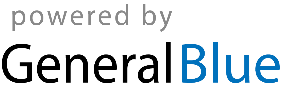 